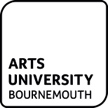 ARTS UNIVERSITY BOURNEMOUTHMITIGATION CLAIM FORMComplete this form and email to your Programme Leader at the earliest opportunity and before the assessment deadline. You should allow a minimum of one week for the approval process to take place.Details of Mitigation Claim Please provide a full explanation of the reasons why mitigation is being requested including relevant dates.  Supporting Evidence Evidence must be attached for your claim to be considered – please indicate what you are submitting:Student StatementI declare that the above circumstances are genuine and request that they be considered for mitigation. I understand how my data is being kept in line with the GDPR statement above.Student’s Signature: 	 Date: 	Programme Leader AuthorisationI support this claim for mitigationSignature:	 Date:	STUDENT IDStudent NameNB Correspondence will be via University email addressNB Correspondence will be via University email addressNB Correspondence will be via University email addressNB Correspondence will be via University email addressNB Correspondence will be via University email addressNB Correspondence will be via University email addressNB Correspondence will be via University email addressNB Correspondence will be via University email addressNB Correspondence will be via University email addressCourse and Year:Which units of assessment are affected by your mitigating circumstances?Which units of assessment are affected by your mitigating circumstances?Which units of assessment are affected by your mitigating circumstances?Which units of assessment are affected by your mitigating circumstances?Which units of assessment are affected by your mitigating circumstances?Are you seeking extra time in which to complete the assessment(s) detailed above? Are you seeking extra time in which to complete the assessment(s) detailed above? If YES, please indicate the following:If YES, please indicate the following:What is the original date for submission?How much extra time are you requesting?If YES, please indicate the following:If YES, please indicate the following:What is the original date for submission?How much extra time are you requesting?If NO please specify what action you are seeking on grounds of your mitigating circumstances:If NO please specify what action you are seeking on grounds of your mitigating circumstances:If NO please specify what action you are seeking on grounds of your mitigating circumstances:If NO please specify what action you are seeking on grounds of your mitigating circumstances:If NO please specify what action you are seeking on grounds of your mitigating circumstances:If NO please specify what action you are seeking on grounds of your mitigating circumstances:If NO please specify what action you are seeking on grounds of your mitigating circumstances:If NO please specify what action you are seeking on grounds of your mitigating circumstances:If NO please specify what action you are seeking on grounds of your mitigating circumstances:Description (e.g. Medical Certificate)General Data Protection Regulation (GDPR)Please note that the information contained in this form and any accompanying evidence will only be accessed by staff directly associated with the processing of this claim. The electronic file summarising the request and the outcome will be kept confidentially for two years.Statement from third party (if applicable)I understand that personal information about me is being used in support of a mitigation request. I give consent to its use, under the conditions described in the GDPR statement overleaf.Third Party Signature: 	 Date: 	